WHITEHAVEN TOWN COUNCILMinutes of the Virtual Council Meeting held on the Zoom Platform on 27th August 2020Present: Councillor B O'Kane (Chairman); Councillor C Arrighi; Councillor E Dinsdale; Councillor G Dinsdale; Councillor R Gill; Councillor C Hayes; Councillor C Maudling; Councillor J Rayson; Councillor R Redmond; Councillor G Roberts;M. Jewell, Clerk and Responsible Financial OfficerV. Gorley, Assistant Clerk Members of the Public1591/20	Apologies  for AbsenceApologies for Absence were received from Couneillor C Walmsley and Councillor L Walmsley1592/20	Declarations ofInterestCouncillor Roberts declared an interest in Item 10Councillor Roberts declared that he was a member of Cumbria County Council Councillor Maudling declared that he was a member ofCBC's Planning Panel Councillor O'Kane declared that he was a member ofCBC's Planning Panel1593/20	Public ParticipationThere was no public participationThe Chairman referred to the recent sad death of Kenny Kinsella and recognised his contribution to the town and its growth and expressed the Council's condolences to his family.1594/20	Minutes of the Council Meeting held on 30th July 2020It was proposed by Councillor Roberts and seconded by Councillor Hayes that the Minutes of the Council Meeting held on 30th July 2020 be approved andsigned by the Chairman as a correct record. A vote was held and 7 Councillors voted for this and 2 Councillors abstained.RESOLVED -That the Minutes of the Council Meeting the held on 30th July 2020 be approved and signed by the Chairman as a correct record.1595/20	Minutes of the Extraordinary Council Meeting held on 7th August 2020It was proposed by Councillor Hayes and seconded by Councillor Gill that the Minutes of the Extraordinary Council Meeting held on 7th August 2020 be approved and signed by the Chainnan as a correct record. A vote was held and 7 Councillors voted for this and 2 Councillors abstained.RESOLVED - That the Minutes of the Extraordinary Council Meeting held on 7th August 2020 be approved and signed by the Chairman as a correct record.1596/20	Minutes of the Extraordinary Council Meeting held on 12th August 2020It was proposed by Councillor Hayes and seconded by Councillor Gill that the Minutes of the Extraordinary Council Meeting held on 12th August 2020 be approved and signed by the Chairman as a correct record. A vote was held and 7 Councillors voted for this and 2 Councillors abstained.RESOLVED - That the Minutes of the Extraordinary council Meeting held on 12th August 2020 be approved and signed by the Chairman as a correct record.1597/20	Planning ApplicationsThe Council considered Planning Applications shown on Appendix 1. It was proposed by Councillor Hayes and seconded by Councillor E Dinsdale that CBC be informed that following consideration of the planning applications on Appendix 1 that no issues were raised.RESOLVED -That after consideration of the Planning Applications on Appendix I no issues were raised and that CBC be informed accordingly.1598/20	Finance ReportThe Council considered a Finance Report.Appendix 1. It was reported that there were 3 additions to Appendix 1 for invoices to be authorised for payment namelyV GorleyV GorleyV Gorley£10.00 for keys cut for allotments£14.98 for postage for copy Agendas£5.00 for copier paperIt was proposed by Councillor Gill and seconded by Councillor Hayes thatthe Invoices at Appendix I including the 3 additional payments be approved. and paidRESOLVED - That the Invoices shown at Appendix 1 including the 3 additional payments be approved and paid and that the Cashbook and Income and Expenditure at Appendices 2 and 3 be approved and notedAppendices 2 and 3 the Cashbook and Income and Expenditure for approval and noting. The Council considered Appendices 2 and 3 and it was proposed by Councillor Hayes and seconded by Councillor Roberts that these be approved and noted. A vote was held and 6 Councillors voted for and 3 Councillors abstained.RESOLVED -That Appendices 2 and 3 be approved and noted.1599/20	Local Government ReorganisationThe Council considered a report containing a letter and an Interim Position Statement on Local Government received from CALC. During a discussion the following points were made:Point 9a needs to be enshrinedPoint 96 and 16 - we tend to get the facilities, land and services that cost the principal authorities money.Very vague need to ensure that in future it is firmed up and spelled out and written in stronger language.Point 9c would be a useful tool for the Town Council but it must be written in stone that there is a power to scrutinise.This is a work in progress and the Council must keep an eye on it for the futureIt was proposed by Councillor Gill that the report be noted but that the Council keep a close eye on it for the future and awaits any development in the future. This was seconded by Councillor O'Kane. It was unanimouslyRESOLVED - That the report be noted and that Council keep a close eye on it for the future and await any development in the future1600/20	Planning For The FutureThe Council considered a report containing a letter and White Paper entitled Planning For The Future received from NALC. During a discussion the following points were made:That CBC were attempting to clarify the position and give details to CouncillorsThat the £20 billion Moorside investment was not now going to take placevVho was going to buy all these housesWe need a plan in place for our futureThis is a work in progress and the Council needed to look at it when something more substantial comes forwardAll authorities should have a clear dialogue on thisThe Town Council received planning applications and all responses were read out at CBC Planning Panel meetingsIt was proposed by Councillor Gill and seconded by Councillor O'Kane that the Council keeps an eye on this and takes action at the appropriate time. It was unanimouslyRESOLVED -That the Council notes the report and keeps an eye on this and takes action at the appropriate time1601/20Events Advisory GroupThe Council considered a report from the Events Advisory Group which contained recommendations to Council.It was proposed Councillor Gill and seconded by Councillor O'Kane that the Following recommendations be approved:To host a Traders Event on 20/11/20 and to have the Christmas Lights switched on on the same dayTo note that the Council is working on a plan for the outdoor market during covid-19 and will be following Government advice/guidelines and also advice from local authorities that are currently operating outdoor marketsThat the Herlid Vikings because of current guidelines surrounding events would have to reschedule the event originally planned for June 2020 to sometime in 2021/22It was unanimouslyRESOLVED - That the following recommendations of the Events Advisory Group be approved:To host a Traders Event on 20/11/20 and to have the Christmas Lights switched on on the same dayTo note that the Council is working on a plan for the outdoor market during covid-19 and will be following Government advice/guidelines and also advice from local authorities that are currently operating outdoor marketsThat the Herlid Vikings because of current guidelines surrounding events would have to reschedule the event originally planned for June 2020 to sometime in 2021/221602/20		Catenary Wire For Christmas Lights and Erection, Maintenance and Dismantling of Christmas LightsThe Council considered a report on the replacement of the catenary wire for the Christmas lights and the erection, maintenance, dismantling and repair of the Christmas lights and considered whether or not to suspend Financial Regulations to allow CCC to carry out the works.It was proposed by Councillor Gill and seconded by Councillor Roberts that the Council make a resolution suspend Financial Regulations to allow CCC to remove the damaged catenary wire, purchase new catenary wire and install the new catenary wire and that this resolution be referred back to the next Council Meeting where reasons for the suspension will be discussed and recorded and an assessment of the risks considered. It was unanimouslyRESOLVED - That the Council suspends Financial Regulations to allow CCC to remove the damaged catenary wire, purchase new catenary wire and install the new catenary wire and that this resolution be referred back. to the next Council Meeting where reasons for the suspension will be discussed and recorded and an assessment of the risks considered.It was proposed by Councillor Gill and seconded by Councillor Roberts that the Council makes a resolution to suspend Financial Regulations to allow CCC to erect, maintain, dismantle and repair the Christmas lights and that this resolution will be referred to the next Council Meeting where the reasons for the suspension will be discussed and recorded and an assessment of the risks considered. It was unanimouslyRESOLVED - That the Council suspends Financial Regulations to allow CCC to erect, maintain, dismantle and repair the Christmas lights and that this resolution will be referred to the next Council Meeting where the reasons for the suspension will be discussed and recorded and an assessment of the risks considered.1603/20	Consultation on Removal of BT Public PayphonesThe Council considered a consultation email received from CBC on the removal of BT public payphones at 4 locations in Whitehaven's area. It was proposed by Councillor Hayes and seconded by Councillor Gill that CBC be informed that the Council has no comment on the removal of the boxes but request that BT  consider an alternative use for the boxes. It was unanimouslyRESOLVED - That CBC be informed that The Council has no comment on the removal of the boxes but that BT be requested to consider an alternative use for the boxes.1604/20		Request For Financial Support from the Chase Arts for Public Spaces for Miners MemorialThe Council considered a report on a request received from the Chase Arts for Public Spaces for financial support to build a National Miners memorial at the National Arboretum in Alrewas StaffordshireIt was proposed by Councillor Gill and seconded by Councillor Hayes that the report be noted and it was unanimouslyRESOLVED - That the report be noted.1605/20Councillor Matters1.		Councillor E Dinsdale raised concerns about the drains at Garlieston Court and said that the developers Reed Graham still needed to install adequate drains and skim the road. The Clerk said that owners should check their documents/planning permissions/deeds to see what the developer should have done and then go back to the developer and ask them to complete any outstanding works.Councillor G Dinsdale referred to a carparking report in the 'Whitehaven News and said  that this  was the first she had heard ofit. She said a car park was being put forward in Corkickle and asked who was leading this and who best to contact. Councillor O'Kane said that comments should be passed on this when the planning application comes before the Council.111.		Councillor G Dinsdale said that recycling was not being picked up and CBC were not giving the information to residents.1v.		Councillor Rayson said that the bins were not collected at Highfield Court last Friday and that she had rung CBC about this several times. The Chairman said that an email should be sent to the Clerk with all the details and it would then be forwarded to CBC  expressing  the Council's concerns.Councillor Gill said the refuse operatives were working very hard, long hours in difficult circumstances and said that the Council should pay tribute to these staff. He said if anyone was at fault it was at management level. Councillor Maudling said the best person to contact about this was Councillor Steve Morgan who was on CBC Executive.v1. Councillor Gill commented on the state of the roads in his Ward and about the junction at Sneckyeat Road and said it was a waste of time having double yellow lines if they were not policed.v11.		Councillor Hayes said there was a big problem in Kells with youths causing problem. He said there was to be a zoom meeting with Emma Williamson. Police and the Fire Service about this.vu1.		Councillor Hayes said that he had been involved in an ITV Border interview for the Mine which went really well.1x.	Councillor Hayes said that the people of Kells have taken on the litter problem themselves.x.		Councillor Roberts said that the problem with weeds at Harras Moor had now been sorted and a litter bin had been requested.x1.	Councillor Rayson said that the bin men had been working really hard all hours and also at weekends.x11.		Councillor Rayson said that there was a big issue with seagulls at Red Lanning and that a meeting had been arranged with a resident who had raised the concern together with a representative from CBC Environmental Health Department and the Chairman.x111.		Councillor Rayson thanked Councillor G Dinsdale for getting back to her about the steps at Tower Hill and it was mainly the bottom 3 steps that were really bad.Councillor Maudling referred to the stop and start County Council roadworks around the bus station. He said there were no traffic lights coming down Bransty Hill and all this was not helping businesses at all. Councillor O'Kane said that the Council should contact CCC and ask them the dates for completion.Councillor O'Kane said he was pleased that CCC had agreed to put a pelican crossing at the Pelican junction in the next 6 months.1606/20	Date of next MeetingThe date of the next Council Meeting be on Thursday 24th September 2020 at 6.00pmThe Meeting closed at 7.10pm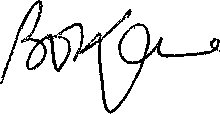 Chainnan